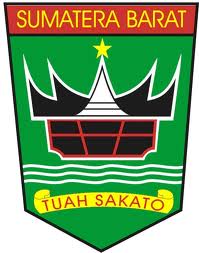 BAB IPENDAHULUANSesuai dengan visi Gubernur dan Wakil Gubernur terpilih, maka visi pembangunan daerah jangka menengah Provinsi Sumatera Barat Tahun 2016-2021 adalah “ Terwujudnya Sumatera Barat yang Madani dan Sejahtera “, maka diharapkan akan mewujudkan keinginan dan amanat masyarakat Provinsi Sumatera Barat dengan tetap mengacu pada pencapaian tujuan nasional seperti diamanatkan dalam Pembukaan Undang-Undang Dasar 1945 khususnya bagi masyarakat Sumatera Barat, memperhatikan RPJMN, RPJPD Provinsi Sumatera Barat Tahun 2005-2025. Visi Pembangunan Provinsi Sumatera Barat tersebut harus dapat diukur keberhasilannya dalam rangka mewujudkan Provinsi Sumatera Barat yang madani dan sejahtera.Visi Pemerintah Daerah Provinsi Sumatera Barat tersebut di atas kemudian dijabarkan di dalam misi pembangunan 2016-2021. Misi tersebut adalah:Meningkatkan tata kehidupan yang harmonis, agamais, beradat, dan berbudaya berdasarkan falsafah “adat basandi syarak, syarak basandi kitabullah”; Meningkatkan tata pemerintahan yang baik, bersih, dan profesional; Meningkatkan sumberdaya manusia yang cerdas, sehat, beriman, berkarakter, dan berkualitas tinggi; Meningkatkan ekonomi masyarakat berbasis kerakyatan yang tangguh, produktif, dan berdaya saing regional dan global dengan mengoptimalkan pemanfaatan sumberdaya pembangunan daerah; Meningkatkan infrastruktur dan pembangunan yang berkelanjutan serta berwawasan lingkungan.Selanjutnya berdasarkan visi, misi, dan agenda tersebut, Pemerintah Daerah Provinsi Sumatera Barat menetapkan 10 prioritas pembangunan daerah sebagai berikut: Pembangunan mental dan pengamalan agama dan adat basandi syarak, syarak basandi kitabullah (ABS-SBK) dalam kehidupan masyarakat; Pelaksanaan reformasi birokrasi dalam pemerintahan; Peningkatan pemerataan dan kualitas pendidikan; Peningkatan derajat kesehatan masyarakat; Peningkatan produksi untuk mendukung kedaulatan pangan nasional dan pengembangan agribisnis; Pengembangan pariwisata, industri, perdagangan, koperasi, UMKM, dan peningkatan investasi; Peningkatan pemanfaatan potensi kemaritiman dan kelautan; Penurunan tingkat kemiskinan dan pengangguran serta penanganan daerah tertinggal; Pengembangan sumber energi baru dan terbarukan serta pembangunan infrastruktur; Pelestarian lingkungan hidup dan penanggulangan bencanaTabel 1.1Keterkaitan RPJMD dengan Badan Keuangan Daerah Prov. SumbarBertitik tolak dari visi, misi, tujuan, prioritas pembangunan, sasaran, strategi dan program pembangunan Pemerintah Daerah inilah kemudian disusun Rencana Strategis Badan Keuangan Daerah.Keterkaitan antara RPJMD Provinsi Sumatera Barat dengan Renstra Badan Keuangan Daerah terlihat pada tabel dibawah ini :Tabel 1.2Keterkaitan antara RPJMD Provinsi Sumatera Barat dengan Renstra Badan Keuangan Daerah Provinsi Sumatera Barat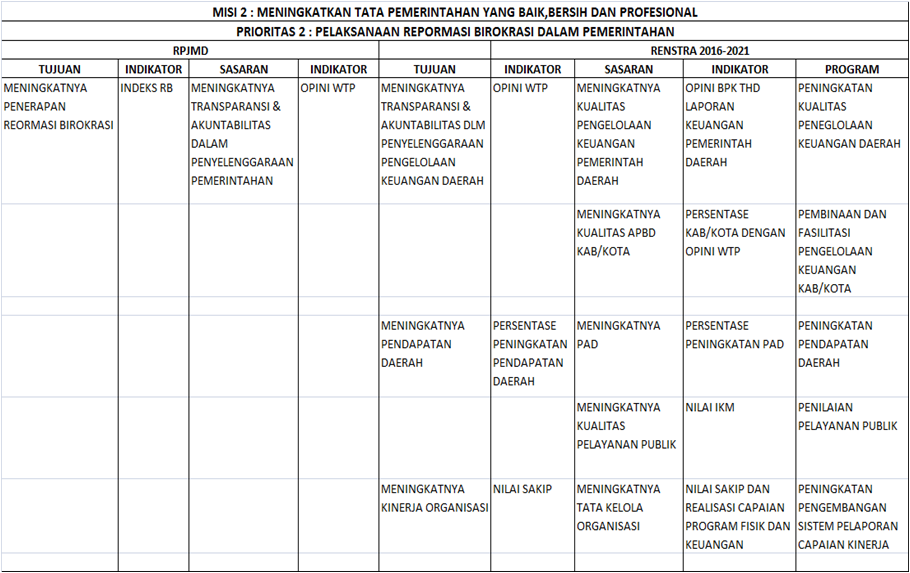 Dalam Rencana Strategis 2016-2021 Badan Keuangan Daerah menetapkan tujuannya yang tercantum pada tabel dibawah ini :Tabel 1.3Tujuan Renstra 2016-2021 Badan Keuangan Daerah Prov. SumbarSementara itu untuk indikator kinerja Pemerintah Provinsi yang sesuai dengan tugas pokok dan fungsi Badan Keuangan Daerah adalah sebagai berikut:Tabel1.4Indikator Kinerja UtamaPemerintah Provinsi Sesuai Tupoksi Badan Keuangan Daerah Tahun 2020Dalam rangka memenuhi sasaran yang telah ditetapkan maka dilaksanakan melalui strategi sebagai berikut :Sasaran meningkatnya kualitas pengelolaan keuangan daerah, strategi yang dilakukan adalah perencanaan penganggaran, penatausahaan, dan pelaporan keuangan daerah sesuai peraturan dan perundangan yang berlaku.Sasaran meningkatnya kualitas APBD Kabupaten/Kota, strategi yang dilakukan adalah evaluasi APBD Kabupaten/Kota sesuai perundang-undangan yang berlaku.Sasaran meningkatnya pendapatan asli daerah, strategi yang dilakukan adalah perbaikan manajemen terhadap semua potensi pendapatan daerah dari pajak, retribusi dan lain-lain pendapatan asli daerah serta intensifikasi dan ekstensifikasi pendapatan daerah dari pajak, retribusi dan lain-lain pendapatan yang sah.Sasaran meningkatnya kualitas pelayan publik,strategi yang dilakukan adalah memenuhi sarana dan prasarana UPTD PPD Badan Keuangan Daerah.Sasaran meningkatnya tata kelola organisasi,strategi yang dilakukan adalah dengan melakukan pembaharuan pada SOP serta evaluasi dan pengawasan. Sebagai implementasi Sistem Akuntabilitas Instansi Pemerintah khususnya perencanaan kinerja, Badan Keuangan Daerah Provinsi Sumatera Barat telah membuat Perjanjian Kinerja yang ditandatangani oleh Gubernur dan Kepala Badan Keuangan Daerah Provinsi Sumatera Barat Tahun 2020. Perjanjian Kinerja Badan Keuangan Daerah Provinsi Sumatera Barat Tahun 2020 telah ditetapkan dan dimuat dalam Buku Penetapan Kinerja Provinsi Sumatera Barat (terlampir).Perjanjian Kinerja disesuaikan dengan susunan agenda, prioritas, sasaran pembangunan pada Renstra Badan Keuangan Daerah  Provinsi Sumatera Barat Tahun 2016-2021. Secara ringkas, gambaran keterkaitan antara sasaran strategis, indikator kinerja, target, dan program dapat dilihat pada Tabel dibawah ini.Tabel 1.5Penetapan Kinerja Badan Keuangan Daerah Prov. SumbarTabel 1.6Prgram Kegiatan Badan Keuangan Daerah Prov. Sumbar TA 2020BAB IIPERBANDINGAN PROGRAM DAN KEGIATANPADA RENJA 2020 DAN RESTRA 2016-2021Dalam penyusunan Renja Tahun 2019 Badan keuangan Daerah provinsi Sumatera Barat berpedoman pada Renstra Bakeuda tahun 2016-2021. Untuk Program dan kegiatan tahun 2020 antara Renstra dan Renja sama yaitu 9 program dimana untuk urusan ada 4 program. Sedangkan kegiatan dan pagu untuk renja 2020 mengacu pada pagu Renstra dan kegiatan yang ada pada Renstra. Berikut ini adalah nama program dan kegiatan yang ada pada Renja 2020 dan juga sama dengan yang ada dalam renstra sebagai berikut:Program Pelayanan Administrasi Perkantoran, dengan kegiatan sebagai berikut:Penyediaan Jasa Surat Menyurat Penyediaan Jasa Komunikasi, Sumber Daya Air dan Listrik Penyediaan Jasa Kebersihan Kantor, Pengamanan dan Sopir Kantor Penyediaan Jasa Jaminan Barang Milik Daerah Penyediaan Alat Tulis KantorPenyediaan Barang Cetakan dan Penggadaan Penyediaan Komponen Instalasi Listrik/Penerangan Bangunan Kantor Penyediaan Bahan Bacaan dan Peralatan Perundang-UndanganRapat-Rapat Koordinasi dan Konsultasi ke Dalam dan LuarDaerahPenyediaan Jasa Informasi Dokumentasi dan Publikasi PenyediaanJasa Pembinaan Mental dan Fisik Aparatur Penyediaan Makanan dan Minuman Program Peningkatan Sarana dan Prasarana Aparatur, dengan kegiatan sebagai berikut:  Pembangunan Gedung KantorPengadaan Meubiler  Pengadaan Peralatan dan Perlengkapan KantorPemeliharaan Rutin/Berkala Gedung KantorPemeliharaanRutin/BerkalaKendaraan Dinas/Operasional   Pemeliharaan Rutin/Berkala Peralatan/Perlengkapan KantorPemeliharaan Rutin/Berkala Instalasi dan JaringanRehabilitasi Sedang/Berat Gedung KantorProgram Peningkatan Disiplin Aparatur, dengan kegiatan sebagai berikut:Pengadaan Pakaian Dinas beserta Perlengkapannya Program Peningkatan Kapasitas Sumber Daya Aparatur, dengan kegiatan sebagai berikut:Bimbingan Teknis Implementasi Peraturan Perundang-Undangan Sosialisasi Peraturan Perundang-Undangan Program Peningkatan Pengembangan Sistem Pelaporan Capaian Kinerjadan Keuangan, dengan kegiatan sebagai berikut:Penyusunan Perencanaan dan Penganggaran SKPDPenatausahaan Keuangan SKPD Penyusunan Laporan Capaian Kinerja dan Ikhtisar Realisasi Kinerja SKPD Pengelolaan, Pegawasan dan Pengendalian Aset SKPDProgram Peningkatan Kualitas Pengelolaan Keuangan Daerah, dengan kegiatan sebagai berikut: Pembinaan dan Evaluasi Penyelenggaraan Badan Layanan Umum Daerah (BLUD)Penyusunan Peraturan Gubernur tentang Penjabaran APBD Pelaksanaan Penyelesaian Kerugian Daerah/Negara Bimbingan dan Pelatihan Teknis Peningkatan SDM Berbasis Teknologi Informasi Penyusunan Peraturan Daerah tentang APBD Penyusunan Peraturan Daerah tentang Perubahan APBD Verifikasi DPA-OPD, DPA-OPD Pergeserandan DPA-OPD Perubahan Pembinaan Teknis Penyusunan Perencanaan Penganggaran SKPD di Lingkungan   Provinsi Sumatera BaratPenyusunan Laporan Pertanggungjawaban Pelaksanaan APBDPengembangan Sistem Informasi Pengelolaan Keuangan Daerah (SIPKD) Penetapan Pengelolaan Keuangan, Penerima Hibah, Bantuan Keuangan dan Bantuan Operasional Sosialisasi Peraturan Perundang-undangan tentang Penatausahaaan Keuangan Kepada OPD Lingkup Provinsi Sumatera BaratRekonsiliasi Dana Tranfer, Belanja Pegawai dan Daftar Transaksi Harian dan Rekapitulasi Harian Penyusunan Peraturan Terkait Perencanaan dan PenganggaranSosialisasi Peraturan terkait Perencanaan dan Penganggaran Keuangan Daerah Kepada OPD di Lingkup Provinsi Sumatera BaratPembahasan RKA OPD dan DPPA OPD, RKA-OPD Kegiatan BaruPenyusunan Peraturan Gubernur tentang Penjabaran Perubahan APBDTata Kelola Program Hibah Jalan Daerah (PHJD)Program Pembinaan dan Fasilitasi Pengelolaan Keuangan Kabupaten/Kota, dengan kegiatan sebagai berikut:Evaluasi Rancangan Perda tentang APBD, Perubahan APBD dan Pertanggungjawaban Pelaksanaan APBD serta Rancangan Perbup/Perwako tentang Penjabaran APBD, Perubahan APBD dan Pertanggungjawaban Pelaksanaan APBD Kabupaten/Kota Rapat Koordinasi Pengelolaan Keuangan Daerah Se-Sumatera Barat Sosialisasi Peraturan Perundang-undangan tentang Pengelolaan Keuangan Daerah Kepada Kabupaten/Kota Rekapitulasi dan Rekonsiliasi Data APBD Kabupaten/Kota Program Peningkatan Pendapatan Daerah, dengan kegiatan sebagai berikut:Penyusunan Peraturan Gubernur Tentang Penghitungan Dasar Pengenaan PKB dan BBNKB Sosialisasi Peraturan Perundang-undangan di Bidang Cukai dan Retribusi dan Penerimaan Lain-lain Peningkatan Pendapatan Dana PerimbanganPenyusunan Ranperda Retribusi Daerah Peningkatan dan Penyusunan Rencana Penerimaan Retribusi Daerah dan Penerimaan Lain-LainIntensifikasi Peningkatan Pajak Daerah Program Peningkatan Pelayanan Publik, dengan kegiatan sebagai berikut:Penilaian Pelayanan Publik Pengembangan Sistem Informasi Manajemen Samsat Link BAB IIICAPAIAN TARGET KINERJA DAN PENYERAPAN ANGGARANGambaran capaian kinerja Badan Keuangan Daerah tahun 2020 dapat dilihat pada tabel dibawah ini.CAPAIAN KINERJAGambaran capaian kinerja Badan Keuangan Daerah tahun 2020 dapat dilihat pada tabel berikut ini.Tabel 3.1Capaian KinerjaBadan Keuangan Daerah Tahun 2020Analisis dan Kajian Capaian Kinerja Sasaran Strategis yang dicerminkan oleh realisasi target Indikator Kinerja Utama Badan Keuangan Daerah Provinsi Sumatera Barat pada tahun 2020 ini dapat dijabarkan sebagai berikut :Meningkatnya Kualitas Pengelolaan Keuangan DaerahPada sasaran meningkatnya kualitas pengelolaan keuangan daerah dapat dilihat bahwa indikator kinerjanya adalah opini BPK dengan target WTP. Adapun realisasi  sasaran strategis meningkatnya kualitas pengelolaan keuangan daerah dapat dilihat sebagaimana tabel  dibawah ini : Tabel 3.2Pengukuran KinerjaMeningkatnya Kualitas Pengelolaan Keuangan Daerah Tahun 2020Opini BPK disamping indikator kinerja Pemerintah Daerah juga merupakan indikator kinerja Badan Keuangan Daerah, karena ini merupakan salah satu indikator dari sasaran strategis yaitu meningkatnya kualitas pengelolaan keuangan daerah. Pada tahun 2012, 2013, 2014, 2015, 2016, 2017, dan 2018 realisasi indikator kinerjanya WTP dengan capaian 100%. Pada tahun 2018 Pemerintah Sumatera Barat juga mendapatkan penghargaan dari Pemerintah Pusat yang mana penghargaan itu didapat karena Pemerintah Provinsi Sumatera Barat telah berhasil mempertahankan opini WTP 6 kali berturut turut. Di Indonesia didapat oleh 8 (delapan) Provinsi, yaitu Prov. Sumbar, Prov. Kep.Riau, Prov. Jabar, DI.Yogyakarta, Prov. NTB, Prov. Kalsel, Prov. Sulteng dan Prov. Gorontalo. Penghargaan tersebut diserahkan bertepatan dengan Rapat Kerja Nasional ( Rakernas) Akuntasi dan Pelaporan Keuangan Pemerintah Tahun 2018 pada tanggal 20 September 2018 di Gedung Dhanapala Kementerian Keuangan Republik Indonesia. Gambar 3.1.Penghargaan Pemerintah RI kepada Pemerintah Provinsi Sumatera Barat atas Capaian Opini WTP Lima Tahun Berturut-turut (2013-2017)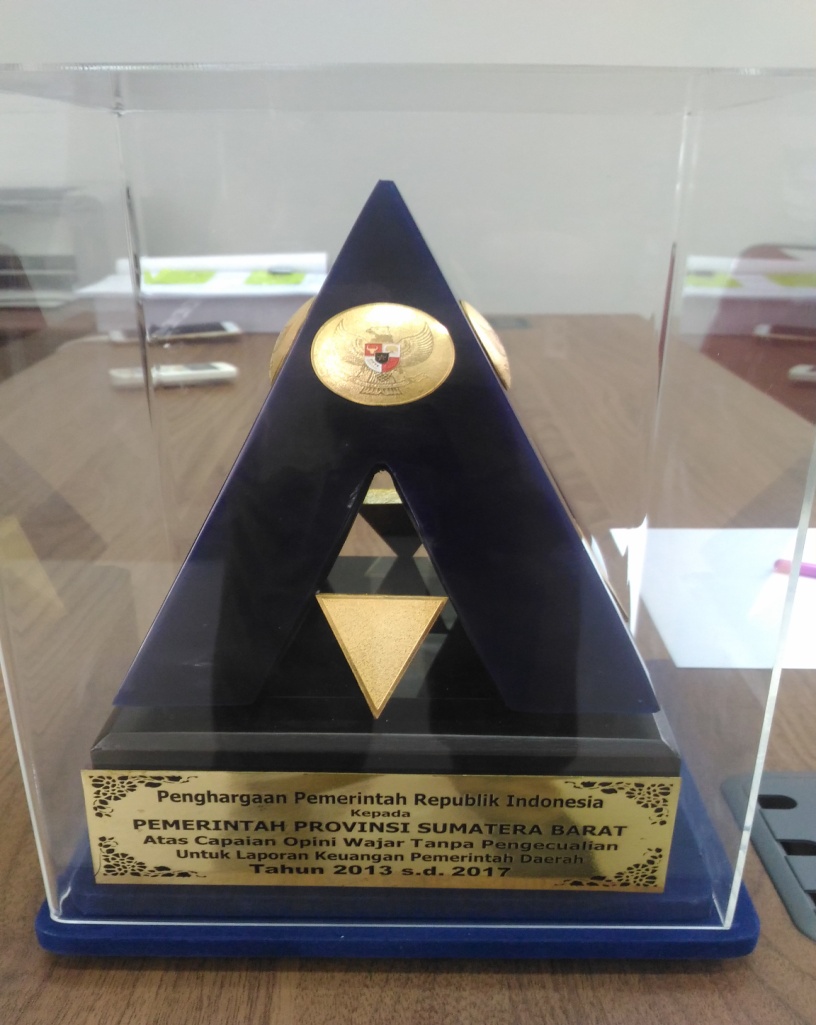 Pada tanggal 3 November 2019 Pemerintah Provinsi Sumatera Barat juga mendapat penghargaan dari Indonesia Award 2019 Tata Pengelolaan Keuangan Daerah Terbaik di Jakarta. Disamping itu Pemerintah Provinsi Sumatera Barat menerima penghargaan dari media GATRA kategori Opimalisasi Anggaran. Penghargaan tersebut diserahkan langsung oleh Direktur Utama Media Group, Hendri Firzani kepada Gubernur Irwan Prayitno di Bogor tanggal 1 Desember 2019.Untuk mencapai opini WTP, seluruh SKPD mempunyai peranan penting, dimana dengan tiga SKPD yang menjadi penanggungjawabnya yaitu Badan Keuangan Daerah, Biro AP2BMD, dan Inspektorat. BPK melaksanakan pemeriksaan atas pengelolaan dan tanggung jawab keuangan negara, yang meliputi pemeriksaan keuangan,pemeriksaan kinerja dan pemeriksaan dengan tujuan tertentu. Pemeriksaan Keuangan adalah pemeriksaan atas laporan keuangan yang terdiri dari 7 (tujuh) laporan yaitu Laporan Realisasi Anggaran, Laporan Perubahan Saldo Anggaran Lebih, Laporan Arus Kas, Laporan Operasional, Laporan Perubahan Ekuitas, Neraca dan Catatan Atas Laporan Keuangan. Laporan hasil pemeriksaan atas laporan keuangan pemerintah daerah memuat opini BPK. Opini BPK merupakan pernyataan  profesional pemeriksa mengenai kewajaran informasi keuangan yang disajikan dalam laporan keuangan yang didasarkan pada 4 (empat) kriteria yakni :Kesesuaian dengan standar akuntansi pemerintahKecukupan pengungkapanKepatuhan terhadap peraturan perundang-undanganDan efektifitas sistem pengendalian intern.Pada tahun 2020, BPK telah menerbitkan Laporan Hasil Pemeriksaan Keuangan atas Laporan Keuangan Pemda Provinsi Sumatera Barat Tahun 2019 yang memuat opini Wajar Tanpa Pengecualian. Opini Wajar Tanpa Pengecualian tersebut sudah sesuai dengan target yang ditetapkan dan merupakan pencapaian untuk kedelapan kalinya sejak laporan keuangan tahun 2012.Keberhasilan Pemda Sumatera Barat dalam mempertahankan opini Wajar Tanpa Pengecualian tersebut didukung dengan faktor-faktor sebagai berikut :Adanya penyesuaian regulasi pengelolaan keuangan daerah dan kebijakan akuntansi karena adanya perubahan regulasi yang dilakukan oleh pemerintah.Adanya upaya-upaya peningkatan kualitas sumber daya manusia secara berkelanjutan yang berdampak pada peningkatan kualitas perencanaan, penganggaran, penatausahaan, dan pelaporan keuangan.Adanya dukungan aplikasi yang terintegrasi sejak penganggaran, penatausahaan, dan pertanggungjawaban yang semakin baik sehingga laporan dapat diselesaikan tepat waktu dan meminimalkan terjadi kesalahan-kesalahan baik pada tahap penganggaran, penatausahaan, dan pertanggungjawaban.Peningkatan peran Aparat Pengawasan Intern (APIP) dalam pelaksanaan pengendalian internal pemerintah daerah.Upaya yang dilakukan Pemerintah Provinsi Sumatera Barat melalui Badan Keuangan Daerah untuk mempertahankan Opini BPK adalah:Untuk validnya data/angka dalam Laporan Keuangan PemerintahProvinsi Sumatera Barat yaitu Angka Realisasi Pendapatan, Angka Realisasi Belanja, Angka Realisasi Pembiayaan, maka dilakukan sebagai berikut: -	Rekonsiliasi pendapatan dan belanja (LRA) Pemda setiap bulannya antara Bidang Akuntansi dan Pelaporan dengan BidangPerbendaharaan (selaku Bendahara Umum Daerah);- 	Rekonsiliasi atas pemungutan perhitungan Pihak Ketiga pada belanja pegawai dengan BPJS Kesehatan dan PT. Taspen;-  	Rekonsiliasi Daftar Transaksi Harian Pajak dan rekonsiliasi Harian Pajak atas belanja pada APBD Provinsi Sumatera Barat dengan OPD dan Direktorat Jenderal Pajak Kementerian Keuangan RI melalui KPKN;-	Rekonsiliasi posisi kas daerah dengan PT. BPD Sumatera Barat (Bank Nagari);- 	Rekonsiliasi dana perimbangan DAK Non Fisik dengan Kementerian Keuangan RI dan Kementerian Pendidikan Kebudayaan RI;- 	Rekonsiliasi pendapatan pajak daerah setiap bulannya antara  Bidang Akuntansi dan Pelaporan dengan Bidang Pajak Daerah dan Bendahara Penerimaan Badan Keuangan Daerah Provinsi Sumatera Barat;- 	Rekonsiliasi BidangAkuntansi dan Pelaporan dengan 49 SKPD (yang memiliki DPA dan melaksanakan anggaran). - Melakukan asistensi dan fasilitasi kepada SKPD terkait penyusunan laporan keuangan.Untuk validnya data/angka dalam Laporan Keuangan Pemerintah Provinsi Sumatera Barat yaitu Angka Aset Tetap, Aset Lainnya, Investasi Jangka Panjang dan Hutang, maka dilakukan sebagai berikut: -  Rekonsiliasi antara Bidang Akuntansi dan Pelaporan dengan SKPDdan Biro AP2BMD (untuk Aset Tetap);- Rekonsiliasi Bidang Akuntansi danPelaporan dengan SKPD dan Biro Perekonomian serta Bank Nagari (untuk Dana Bergulir). Untuk membantu SKPD dalammelaksanakan penyusunan anggaran, penatausahaan keuangan dan penyusunan laporan keuangan, maka Badan Keuangan Daerah melaksanakan Sosialisasi dan Bimbingan Teknis kepada Bendahara, PPK, dan Sekretaris seluruh SKPD. Untuk memudahkan SKPD dalam menyusun RKA, DPA, membuat SPP, SPM, dan SP2D menyusun SPJ serta menyusun Laporan Keuangan SKPD berupa Laporan Realisasi Anggaran dan Neraca, maka selalu dilaksanakan Update Aplikasi Sistem Informasi Keuangan Pemerintah Daerah(SIPKD) dan dilaksanakan bimbingan teknis kepada seluruh operator SIPKD, yaitu Operator Anggaran, Operator Penatausahaan dan Operator Pertanggungjawaban. Untuk mengawasi penatausahaan dan pelaksanaan keuangan daerah yang dilaksanakan oleh SKPD yaitu oleh PA, KPA, PPTK, Bendahara Penerimaan,  Bendahara Pengeluaran, Bendahara Barang, dan Pengurus Barang maka dilakukan pengawasan oleh Inspektorat sesuai dengan Program Kegiatan Pemeriksaan Tahunan (PKPT) yang telah ditetapkan kepada seluruh SKPD dilingkungan Pemerintah Provinsi Sumatera Barat. Untuk meyakinkanbahwa Laporan Keuangan yang telah disusun oleh SKPD dan Pemerintah Daerah telah sesuai dengan Standar Akuntansi Pemerintah, maka telah dilakukan Reviu oleh Inspektorat Provinsi Sumatera Barat baik Semesteran, Laporan Keuangan SKPDmaupun Laporan Keuangan Pemerintah Daerah. Untuk menyelesaikan permasalahan aset dilingkungan Pemerintah Provinsi Sumatera Barat, maka dilakukan dengan menyusun Rencana Aksi Penyelesaian Masalah Aset Pemerintah Provinsi Sumatera Barat yang dilaksanakan dibawah koordinasi Biro AP2BMD.Selain itu juga dilakukan pendampingan secara terus menerus melalui group Whatsapp yaitu Help Desk SIPKD. Di grup ini apabila SKPD menemui masalah akan dapat ditindaklanjuti langsung oleh admin SIPKD.Faktor penghambatuntuk mempertahankan Opini BPK :Peraturan perundang-undangan, sistem, dan mekanisme tata kelola keuangan, yang meliputi penatausahaan, penganggaran dan pertanggungjawaban pelaporan keuangan, serta pengelolaan aset daerah yang belum dipahami secara menyeluruh oleh SKPD.Kurang maksimalnya koordinasi dalam proses penyusunan anggaran, penyusunan laporan keuangan serta penyelesaian permasalahan dalam pengelolaan aset daerah.Adanya peraturan perundang-undangan atau ketentuan peraturan lainnya pada tahun berjalan tidak disertai dengan petunjuk pelaksanaan yang jelas, sehingga menyulitkan dalam pemahaman dan implementasi. Upaya untuk mempertahankan Opini BPK di masa yang akan datang:	Adanya penyesuaian regulasi pengelolaan keuangan daerah dan kebijakan akuntansi karena adanya perubahan regulasi yang dilakukan oleh pemerintah.Adanya upaya-upaya peningkatan kualitas sumber daya manusia secara berkelanjutan yang berdampak pada peningkatan kualitas perencanaan, penganggaran, penatausahaan, dan pelaporan keuangan.Adanya dukungan aplikasi yang terintegrasi sejak penganggaran, penatausahaan, dan pertanggungjawaban yang semakin baik sehingga laporan dapat diselesaikan tepat waktu dan meminimalkan terjadi kesalahan-kesalahan baik pada tahap penganggaran, penatausahaan, dan pertanggungjawaban.Peningkatan peran Aparat Pengawasan Intern (APIP) dalam pelaksanaan pengendalian internal pemerintah daerah.Menyelesaikan tindak lanjut dari BPK-RI dan menyikapi rekomendasi BPK yang tertuang dalam surat Hasil Pemeriksaan atas Laporan Keuangan Pemerintah Provinsi Sumatera Barat TA 2019 agar kedepannya dapat meminimalisir kelemahan sistem pengendalian intern dalam penyusunan laporan keuangan sehingga opini BPK yaitu WTP di masa mendatang dapat dipertahankan. Selain itu juga dilakukan pendampingan secara terus menerus melalui group Whatsapp yaitu Help Desk SIPKD. Di grup ini apabila SKPD menemui masalah akan dapat ditindaklanjuti langsung oleh admin SIPKD.Gambar 3.2Screenshoot Whatsapp Group Helpdesk SIPKD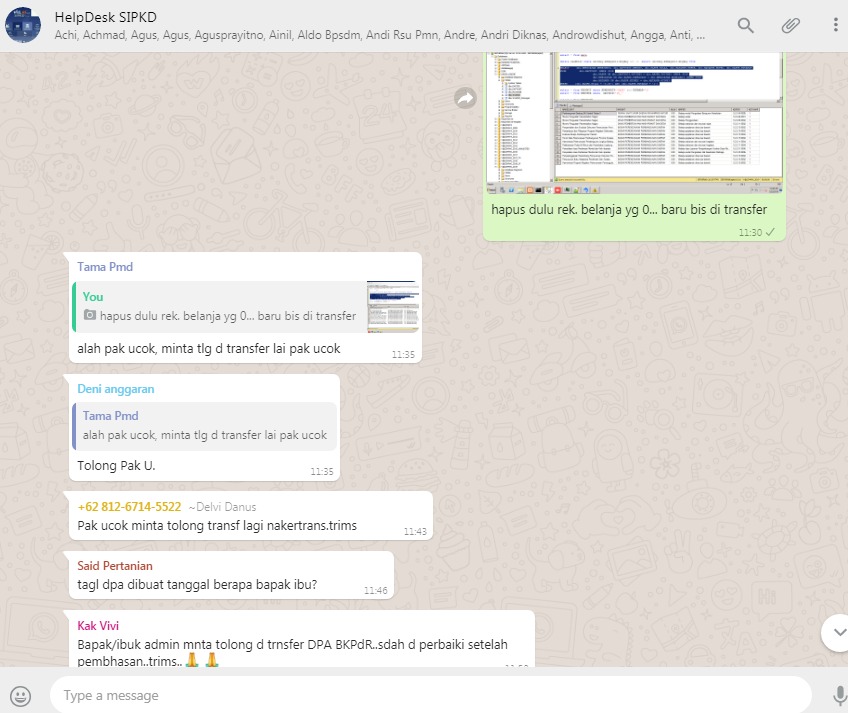 Program/kegiatan dan Anggaran dengan sasaran ini adalah:Program : Kualitas Pengelolaan Keuangan DaerahKegiatan :Penyusunan Peraturan Daerah tentang APBD dengan anggaran sebesar Rp. 858.847.400,-Penyusunan Peraturan Gubernur tentang Penjabaran APBD dengan anggaran sebesar Rp. 120.684.800,-Penyusunan Peraturan Daerah tentang Perubahan APBD dengan anggaran sebesar Rp. 866.616.200,-Penyusunan Peraturan Gubernur tentang Penjabaran Perubahan APBD dengan anggaran sebesar Rp. 252.897.250,-Verifikasi DPA-OPD, DPPA-OPD dan Pergeseran DPA-OPD dengan anggaran sebesar Rp. 383.471.341,-Bimbingan Teknis dan Pelatihan Peningkatan SDM Berbasis Teknologi Informasi  dengan anggaran sebesar Rp. 64.335.900,-Pengembangan Sistem Informasi Pengelolaan Keuangan Daerah (SIPKD) dengan anggaran sebesar 684.849.700,-Penetapan Pengelola Keuangan, Penerima Hibah, Bantuan Keuangan dan Bantuan Operasional  dengan anggaran sebesar Rp. 93.875.100,-Sosialisasi Peraturan Perundang-undangan tentang Penatausahaaan Keuangan Kepada OPD Lingkup Provinsi Sumatera Baratdengan anggaran sebesar Rp. 20.002.400,-Rekonsiliasi Dana Tranfer, Belanja Pegawai dan Daftar Transaksi Harian dan Rekapitulasi Harian dengan anggaran sebesar Rp. 251.229.600,-Penyusunan Laporan Pertanggungjawaban Pelaksanaan APBD dengan anggaran sebesar Rp. 616.866.900,-Meningkatnya Kualitas APBD Kabupaten/Kota	Berdasarkan UU Nomor 32 Tahun 2004 tentang Pemerintah Daerah dinyatakan bahwa Pemerintah Provinsi selaku wakil Pemerintah Pusat di daerah berkewajiban melakukan pembinaan kepada Pemerintah Kabupaten/Kota diwilayahnya dan PP Nomor 13 Tahun 2018 tentang pelaksanaan tugas dan wewenang Gubernur sebagai wakil Pemerintah Pusat. Pembinaan tersebut diwujudkan dalam bentuk supervisi, asistensi, fasilitasi, evaluasi, yang pada akhirnya akan bermuara kepada beberapa indikator kinerja yang menggambarkan komposisi ideal sebuah APBD di Kabupaten/Kota sesuai dengan peraturan dan perundangan yang berlaku. Outcome dari program ini yaitu meningkatnya pengelolaan kualitas APBD Kabupaten/Kota. Adapun realisasi  sasaran strategis meningkatnya kualitas APBD Kabupaten/Kota tahun 2020 dapat dilihat sebagaimana tabel  berikut ini: Tabel 3.3Pengukuran KinerjaMeningkatnya Kualitas APBD Kabupaten/Kota Tahun 2019Untuk penilaian indikator ini diambil dari laporan keuangan Kab/Kota tahun sebelumnya yang telah diaudit oleh BPK, sebab apabila diambil data tahun yang bersangkutan maka data yang diperlukan belum tersedia karena ketika laporan kinerja ini dibuat pemeriksaan terhadap laporan keuangan Kab/Kota sedang berjalan. Untuk itu tahun 2020 memakai hasil pemeriksaan tahun 2019 yang mana hasil pemeriksaan tahun 2019 keluarnya pada bulan Juni tahun 2020. Pada tahun 2017 persentase Kab/Kotayang berhasil meraih opini BPK dengan Opini WTP ditargetkan 85%,dan realisasinya yaitu 90%,dimana dari 19 Kab/Kota ada 2 Kab/Kota yang meraih penilaian WDP yaitu Kab Solok dan Kab.Kepulauan Mentawai.Di tahun 2018  persentase Kab/Kota dengan opini WTP ditargetkan 90% dan realisasi 100%. Tahun 2019 opini BPK untuk seluruh Pemerintah Kab/Kota di Sumatera Barat hasilnya adalah WTP yang keluar tahun 2020.Program/kegiatan dan Anggaran dengan sasaran ini adalah:Program : Pembinaan dan Fasiltasi Pengelolaan Keuangan Kabupaten/KotaKegiatan :Evaluasi Rancangan Perda tentang APBD, Perubahan APBD, dan Pertanggungjawaban Pelaksanaan APBD serta Rancangan Perbup/Perwako tentang Penjabaran APBD, Perubahan APBD, dan Pertanggungjawaban Pelaksanaan APBD Kabupaten/Kota dengan anggaran sebesar Rp. 381.964.515,-Rapat Koordinasi Pengelolaan Keuangan Daerah se Sumatera Barat dengan anggaran sebesar Rp. 26.225.900,-Rekapitulasi dan Rekonsiliasi Data APBD Kabupaten/Kota dengan anggaran sebesar Rp. 9.047.400,-Upaya-upaya yang dilakukan untuk mempertahankan Opini BPK Kab/Kota  :Adanya peningkatan kualitas sumber daya manusia secara berkelanjutan yang berdampak pada peningkatan kualitas perencanaan, penganggaran, penatausahaan, dan pelaporan keuangan dalam bentuk sosialisasi dan asistensi dalam penyusunan Perda APBD Kab/Kota.Melakukan sosialisasi terhadap regulasi yang terbaruMeningkatnya Pendapatan Asli DaerahKebijakan Peningkatan PendapatanAsli Daerahtahun 2020 adalah :Penataan kelembagaan, penyempurnaan dasar hukum pemungutandanregulasipenyesuaiantarifpungutansertapenyederhanaansistem prosedurpelayanan.Pelaksanaan pemungutan atas obyek pajak/retribusi baru dan pengembangan sistem operasi penagihan atas potensi pajak dan retribusi yang tidak memenuhikewajibannya.Peningkatan fasilitas dan sarana pelayanan secara bertahap sesuai dengan kemampuananggaran.Melaksanakan pelayanan dan pemberian kemudahan kepada masyarakat dalam membayar pajak melalui drive thru, Samsat Keliling, Gerai Samsat, Samsat CFD, Samsat Malam Minggu, Samsat Nagari, Samsat MPP dan  pengembangan Samsat Online.Penyebarluasan informasi di bidang pendapatan daerah dalam upaya peningkatan kesadaranmasyarakat.RevitalisasiBUMDmelaluiberbagaiupaya diantaranya pengelolaanBUMDsecara profesional, peningkatan sarana, prasarana, kemudahan prosedur pelayanan terhadap konsumen/nasabah, serta mengoptimalkan peranBadanPengawas,agarBUMDberjalansesuaidenganperaturan sehingga mampu bersaing dan mendapat kepercayaan dari perbankan.Optimalisasipemberdayaandanpendayagunaanasetyangdiarahkan pada peningkatan pendapatan asli daerah.Melakukan koordinasi dengan Kementerian Dalam Negeri dan Kementerian Keuangan pada tataran kebijakan, dengan POLRI dan Kabupaten/Kota termasuk dengan daerah perbatasan, dalam operasional pemungutan dan pelayanan Pendapatan Daerah, serta mengembangkan sinergitas pelaksanaan tugas dengan OPD penghasil.Kerja sama dengan Kementerian Keuangan cq. Dirjen Pajak untuk melakukan sosialisasi secara terus menerus mengenai pungutan pajak penghasilandalamupayapeningkatankesadaranmasyarakatdalam pembayaranpajak.Mengadakan rapat koordinasi bersama Kanwil Pajak Sumbar-Jambi  dengan Badan Pendapatan Kabupaten/Kota se Sumateara Barat, untuk melakukan  pembinaan dan pengawasan  serta memonitor penyetoran PPh Pasal 21  dari perusahaan-perusahaan swasta yang ada di Sumatera Barat.Adapun realisasi sasaran strategis meningkatnya pendapatan asli daerah dapat dilihat sebagaimana tabel berikut ini : Tabel 3.4Pengukuran KinerjaMeningkatnya Pendapatan Asli Daerah Tahun 2020Pendapatan Asli Daerah (PAD), dalam APBD Murni Tahun Anggaran 2020 ditargetkan sebesar Rp.2.528.472.797.867,00 pada perubahan APBD Tahun Anggaran 2020 ditargetkan sebesar Rp.2.174.615.145.097,00sedangkan realisasinya tercapai sebesar 103,50 persen dari target yang telah ditetapkan dengan sektor Pajak Daerah menjadi penyumbang utama yaitu sebesar 80,41 persen terhadap PAD. Pencapaian tersebut tidak lepas dari inovasi dalam pelayanan pajak daerah. Target, realisasi dan kontribusi masing-masing rincian PAD terhadap total PAD Tahun Anggaran 2020 disajikan pada tabel berikut ini.Tabel 3.5Target, Realisasi,dan Kontribusi Rincian PADProvinsi Sumatera BaratTahun Anggaran 2020Sumber:Laporan Keuangan Pemerintah Daerah Provinsi Sumatera Barat Tahun 2020 sebelum Audit BPK RITabel 3.6Perbandingan Peningkatan PAD Tahun 2016-2019Grafik 3.1Peningkatan PAD Tahun 2016-2020Peningkatan sumber-sumber Pendapatan Asli Daerah ini semuanya diperoleh dari kegiatan intensifikasi yang dilakukan melalui berbagai upaya yaitu :1. Peningkatan Pelayanan melalui :-Optimalisasi operasional kegiatan Samsat Keliling dengan menyediakan pelayanan bus yang lengkap dengan peralatannya dimana sampai tahun ini sudah tersedia sebanyak 13 unit bus, yang memberikan pelayanan mudah dan cepat kepada masyarakat yang ingin melakukan perpanjangan ulang kendaraan bermotor yang dimilikinya serta perpanjangan Surat Tanda Nomor Kendaraan Bermotor (STNK) melalui Bus Samsat Keliling  pada lokasi-lokasi yang telah ditentukan.Pelayanan pembayaran Pajak Kendaraan Bermotor dengan Samsat Keliling ini dilaksanakan pada 18 UPTD. Dengan adanya Pelayanan Samsat Keliling ini, diharapkan masyarakat dapat memperoleh manfaat sebagai berikut : a) Memberikan kemudahan kepada masyarakat (Wajib Pajak) dalam pengurusan pengesahan Surat Tanda Nomor Kendaraan (STNK) setiap tahun, pembayaran Pajak Kendaraan Bermotor (PKB) dan Sumbangan Wajib Dana Kecelakaan Lalu Lintas (SWDKLL); danb) Mendekatkan pelayanan kepada masyarakat atau wajib pajak sehingga menghemat waktu dan mengurangi biaya.Mengoperasikan Layanan Samsat Drive Thru yang telah adadi Kota Padang dan Bukittinggi,dan pada tahun 2019 ini sudah dibangun samsat Drive Thru di Payakumbuhdan tahun 2020 sudah beroperasionalGaleri Samsat merupakan salah satu produk yang diluncurkan oleh Badan Keuangan Daerah Provinsi Sumatera Barat yang bertujuan untuk semakin mendekatkan pelayanan kepada masyarakat dalam hal melakukan pembayaran Pajak Kendaraan Bermotor yang mereka miliki. Saat ini Galeri Samsat baru sebanyak 2 unit yaitu di Kota Padang yang terletak di Plaza Andalas Padang Lantai 3 Nomor 23C, serta 1 unit di Kota Bukittinggi yang terletak di Plaza Bukittinggi lantai 2 Blok B31 dan B32. Operasional Fitur Samsat Anywhere diresmikan pada tanggal 8 Desember 2016, dimana sebelum ini pembayaran Pajak Kendaraan Bermotor hanya dapat dilakukan pada Kantor Samsat atau pos pembayaran lainnya tempat kendaraan tersebut terdaftar. Kebutuhan untuk melakukan pembayaran tanpa dibatasi oleh regional dimana kendaraan tersebut terdaftar semakin hari semakin dibutuhkan, sehingga dengan adanya fasilitas ini batasan regional tidak ada lagi. Pada tanggal 18 September 2017 telah diresmikan Samsat Nagari. Samsat Nagari ini merupakan pelayanan yang lebih didekatkan lagi kepada masyarakat, dimana masyarakat dapat membayar pajak di Kantor Nagari setempat. Pada saat itu Samsat Nagari baru beroperasi di 2 Nagari yaitu: Nagari Koto Baru di Kab. Solok dan Nagari Pasir Talang Barat di Kab. Solok Selatan. Peresmian Samsat Nagari Ini juga dihadiri oleh Kepala Korp Lalu Lintas Polisi Republik Indonesia Irjen Pol Drs. Royke Lumowa M.M, selain itu juga diresmikan oleh Wakil Gubernur Sumatera Barat, Kapolda Sumbar dan Kepala Cabang PT Jasa Raharja. Tahun 2020 Samsat Nagari berjumlah 6 unit. Adapun Kab/Kota yang telah memiliki Samsat Nagari adalah :Kabupaten SolokKabupaten Solok SelatanKabupaten PainanKabupaten DharmasrayaKabupaten PasamanKabupaten Lima Puluh KotaMelakukan pengawasan yang terdiri dari :- Mengintensifkanpelaksanaan razia bersama dengan instansi kepolisian terhadap kendaraan yang sudah dipindahtangankan untuk membaliknamakan kepemilikan kendaraan yang diadakan diseluruh UPTD.- Monitoring tata  tertib  administrasi  pemungutan danpenata-usahaan di seluruh UPTD.- Mengintensifkan pengiriman Surat Pemberitahuan Pajak Kendaraan Bermotor di masing-masing UPTD/Samsat yang merupakan pemberitahuan kepada wajib pajak satu bulan sebelum tanggal jatuh tempo kendaraannya.-  Mengintensifkan   pengiriman Surat Peringatan PajakDaerah di masing-masing UPTD/Samsat, yaitu memberikan peringatan kepada wajib pajak agar membayar pajak yang telah jatuh tempo.-  Melakukan  sosialisasi  melalui  mass media,  brosur,  spanduk,  serta papan reklame.-  Memaksimalkan  penerapan  aplikasi  e-Samsat  untuk   kemudahan  dalam monitoring penerimaan dari layanan masyarakat (wajib pajak).Sampai saat ini Pendapatan Asli Daerah masih didominasi oleh Pajak Daerah. Hal ini dapat dilihat pada tabel dibawah ini.Tabel 3.7Perkembangan Realisasi Pajak Daerah Tahun 2016-2020Grafik 3.2 Perkembangan Realisasi Pajak Daerah Tahun 2016-2020Program/kegiatan dan Anggaran dengan sasaran ini adalah:Program : Peningkatan Pendapatan DaerahKegiatan :Penyusunan Peraturan Gubernur tentang Penghitungan Dasar Pengenaan PKB dan BBNKB dengan anggaran sebesar Rp. 119.104.000,-Sosialisasi Peraturan Perundang-undangan di Bidang Cukai dan Retribusi dan Penerimaan Lain-lain dengan anggaran sebesar Rp. 17.127.000,-Peningkatan Pendapatan Dana Perimbangan dengan anggaran sebesar Rp. 35.753.200,-Penyusunan Ranperda Retribusi Daerah dengan anggaran sebesar Rp. 204.230.900,-Peningkatan dan Penyusunan Rencana Penerimaan Retribusi Daerah dan Penerimaan Lain-lain dengan anggaran sebesar Rp. 58.683.300,-Intensifikasi Peningkatan Pajak Daerah dengan anggaran sebesar Rp. 5.157.078.245,-Meningkatnya Kualitas Pelayanan PublikStrategi Badan Keuangan Daerah Provinsi Sumatera Barat dalam pelaksanaan transformasi penyelenggaraan pelayanan publik dengan tatanan normal baru selama pandemi Covid-19 adalah dalam bentuk :Proses bisnisMelakukan penyederhanaan proses dan standar oprasional prosedur pelayanan dengan menggunakan Teknologi Informasi Komunikasi.Salah satu yaitu dengan menggunakan aplikasi SALMONAS mengunakan HP Android. Dimana pada aplikasi ini dapat dilakukan pembayaran pajak sencara online.PublikasiUntuk informasi yang baru disampaikan kepada masyarakat dengan menggunakan  media publikasi seperti radio.Pengaduan onlineBagi wajib pajak yang kurang puas terhadap pelayanan pajak dapat menggunakan media sistem online berupa SPAN LAPOR dan CHAT ONLINE dengan situs www//dpkdsumbar.go.idProtokol kesehatanMelaksanakan protokol kesehatan sesuai dengan yang ditetapkan oleh Menteri Kesehatan untuk pelayanan wajib pajak.Untuk mengukur sasaran strategis kualitas pelayanan pelayanan publik yaitu Indeks Kepuasan Masyarakat terhadap pelayanan yang dilakukan oleh Badan Keuangan Daerah Provinsi Sumatera Barat terhadap wajib pajak biasanya dilakukan dengan melakukan survei IKM.Tahun 2020 ini dianggarkan kegiatan survei IKM namun karena adanya recofusing anggaran maka kegiatan tersebut tidak ada.Tapi mengingat tingkat kepuasan masyarakat merupakan sasaran strategis Badan Keuangan Daerah maka dilakukan dengan cara menggunakan kartu puas,kurang puas, dan  tidak puas yang ditetapkan pada tempat pelayanan pajak.Metode yang dipakai dalam menentukan seberapa puas masyarakat menerima pelayanan yang telah diberikan oleh UPTD Badan Keuangan Daerah. Berupa memberikan partisipasi dengan memilih Kartu Puas, Kurang Puas dan Tidak Puas sesuai dengan warna masing-masing, lalu memasukkannya ke dalam Kotak pelayanan. Dengan memberikan warna Merah = Tidak Puas, Kuning = Kurang Puas dan Hijau  = PuasKepuasan Pelayanan adalah salah satu bentuk konkrit yang dilaksanakan oleh seluruh UPTD. Untuk mengetahui indeks kepuasan masyarakat terhadap pelayanan dilihat dari hasil rekap kartu yang ada dalam kotak pelayanan yang diberikan oleh masyarakat yang dilaksanakan pada 18 UPTD PPD Badan Keuangan Daerah. Dari hasil kartu tersebut direkap datanya, dimana hasil indeks kepuasan pelayanan secara keseluruhan adalah berupa puas dengan kategori B. Gambaran kinerja meningkatnya kualitas pelayanan publik dapat dilihat pada tabel berikut.Tabel 3.8Pengukuran KinerjaMeningkatnya Kualitas Pelayanan PublikProgram/kegiatan dan Anggaran dengan sasaran ini adalah:Program : Peningkatan Pelayanan PublikKegiatan :Pengembangan Sistem Informasi Manajemen Samsat Link dengan anggaran sebesar Rp. 1.240.180.600,-Tata Kelola OrganisasiNilai Evaluasi Akuntabilitas Kinerja ini pengukurannya diambil dari penilaian yang dilakukan oleh Inspektorat terhadap laporan kinerja SKPD tahun sebelumnya. Dimana nilai yang diambil adalah nilai tahun lalu. Pada tahun 2016 yang lalu nilai kinerja dari Badan Keuangan Daerah mendapat nilai 78,77% dan berada dalam katagori penilaian BB. Dan di tahun 2017 kemaren mendapatkan nilai 81,26% atau dengan kategori A.Tahun 2018 nilai 83,01% dengan kategori A. Tahun 2019 dengan nilai 83,20 dengan nilai A.Tabel 3.9Nilai Evaluasi AkuntabilitasREALISASI ANGGARANDalam rangka mewujudkan visi dan tujuan yang telah ditetapkan maka Badan Keuangan Daerah Provinsi Sumatera Barat telah melaksanakan program kerja untuk mencapai sasaran sesuai tupoksi dan dibiayai dengan dana APBD 2020, seperti terurai dalam program berikut:Program Pelayanan Administrasi Perkantoran.Program Peningkatan Sarana dan Prasarana AparaturProgram Peningkatan Disiplin Aparatur.Program Peningkatan Kapasitas Sumber Daya Aparatur.Program Peningkatan Pengembangan Sistem Pelaporan Capaian Kinerja dan Keuangan.Program Peningkatan Kualitas Pengelolaan Keuangan.Program Pembinaan dan Fasilitasi Pengelolaan Keuangan Kabupaten/Kota.Program Peningkatan Pendapatan Daerah.Program Penilaian Pelayanan Publik.Sebagaimana diketahuiBadan Keuangan Daerah Provinsi Sumatera Barat pada Tahun Anggaran 2020 mendapat pagu anggaran APBD sebesar Rp. 81.470.501.464,- dengan realisasi sebesar Rp. 78.458.144.623,- (96,30%).  Berikut terinci pagu dana dan realisasi tahun 2020 dimaksud.Tabel 3.10Realisasi BelanjaBadan Keuangan Daerah Provinsi Sumatera Barat Tahun 2020Alokasi anggaran program dan kegiatan pada Badan Keuangan Daerah Provinsi Sumatera Barat Tahun Anggaran 2020 adalah Program dan Kegiatan Pokok yang mempunyai 5 program dan 27 kegiatan, sedangkan untuk Program dan Kegiatan pada Belanja Langsung Urusan sebanyak 4 program dengan 30 kegiatan.Untuk lebih jelasnya realisasi anggaran per program Tahun Anggaran 2020 dapat dilihat pada tabel berikut ini.Tabel 3.11Realisasi Anggaran Belanja Langsung Tahun Anggaran 2020Penyerapan anggaran belanja langsung pada tahun 2020 sebesar 92,39% dari total anggaran yang dialokasikan. Jika dilihat dari realisasi anggaran per sasaran strategis, penyerapan anggaran terbesar pada Program Pembinaan dan Fasiltasi Pengelolaan Keuangan Kabupaten/Kota sebesar 96,21% dan diikuti dengan Program Peningkatan Pelayanan Publik 91,90%,lalu Program Peningkatan Kualitas Pengelolaan Keuangan 90,48% dan Program Peningkatan Pendapatan Daerah 89,45%.Capaian kinerja program/kegiatan yang dilaksanakan selama Tahun Anggaran 2020 sesuai dokumen anggaran dapat dilihat pada tabel berikut: Tabel 3.12Capaian Kinerja Program/Kegiatan Sesuai Dokumen AnggaranBAB IVFAKTOR PENDORONG DAN FAKTOR PENGHAMBATFaktor Pendorong yaitu :Verifikasi Renja sudah berpedoman pada Renstra dan RPJMDVerifikasi Renja sudah berpedoman pada RKPDMerupakan kegiatan prioritas sehinggah pelaksanaannya harus sesuai targetAdanya informasi dan koordinasi dengan lintas sektor dan programMonitoring dan evaluasi sudah dilaksanakan secara berkalaAdanya sarana dan prasaranaFaktor Penghambat yaitu :Adanya recofusing anggaran karena pandemi Covic-19 akibatnya ada kegiatan yang sudah direncanakan tidak dilaksanakanTerdapatnya kesalahan rekening sehingga menunggu perubahan APBDPelaporan progres kegiatan tidak tepat waktuKeterbatasan SDM pelaksana kegiatanBAB VPENUTUPKESIMPULANLaporan Simonev Badan Keuangan Daerah Provinsi Sumatera Barat Tahun 2020 merupakan cerminan capaian kinerja kegiatan dan sasaran tahun 2020 berdasarkan Rencana Strategis (Renstra) dan Rencana Kinerja (Renja) yang telah disusun sebelumnya. Laporan Simonev Badan Keuangan Daerah disusun berdasarkan Laporan Capaian Kinerja yang dilaksanakan oleh bidang-bidang unit kerja dan UPTD PPD yang ada di lingkungan Badan Keuangan Daerah Provinsi Sumatera Barat. Dengan demikian Laporan SimonevBadan Keuangan Daerahmerupakan laporan terintegrasi dan terkonsolidasi (integrated and consolidated report) terhadap pencapaian kinerja bidang-bidang maupun UPTD PPD di Sumatera Barat secara keseluruhan.Berdasarkan analisis yang telah dilakukan terhadap laporan Simonev dari unit-unit kerja dan keterkaitan antara realisasi Renstra dan Renja dengan tingkat capaiannya, maka dapat disimpulkan hal-hal sebagai berikut:Program dan Kegiatan yang dilaksanakan oleh setiap unit kerja baik Bidang maupun UPTD berpedoman pada Rencana Pembangunan Jangka Menengah Daerah (RPJMD) dan Renstra Lima Tahunan Badan Keuangan Daerah 2016 – 2021. Program-program tersebut meliputi 1) Program Pelayanan Administrasi Perkantoran; 2) Program Peningkatan Sarana dan Prasarana Aparatur;  3) Program Peningkatan Disiplin Aparatur; 4) Program Peningkatan Kapasitas Sumber Daya Aparatur; 5) Program Peningkatan Pengembangan Sistem Pelaporan Capaian Kinerja dan Keuangan; 6) Program Peningkatan Kualitas Pengelolaan Keuangan Daerah; 7) Program Pembinaan dan Fasilitasi Pengelolaan Keuangan Kab/Kota; 8) Program Peningkatan Pendapatan Daerah; dan 9) Program Peningkatan Pelayanan Publik; Adapun pencapaian kinerja input/penyerapan anggaran Badan Keuangan Daerah Tahun 2020terhadap Belanja Langsung adalah sebesar 92,39% dari total pagu anggaran sebesar  Rp. 30.707.113.335,-. Capaian kinerja input tertinggi Belanja Langsung Urusan terdapat pada Program Pembinaan dan Fasiltasi Pengelolaan Keuangan Kabupaten/Kota sebesar 96,21% dan diikuti dengan Program Peningkatan Pelayanan Publik 91,90%, dan Program Peningkatan Kualitas Pengelolaan Keuangan 90,78%,sedangkan yang terendah Program Peningkatan Pendapatan Daerah 89,45%.Pelaksanaan Program dan Kegiatan sebagaimana poin diatas telah memberikan konstribusi terhadap pencapaian Indikator Kinerja Sasaran dengan perinician sebagai berikut :Realisasi Opini BPK diharapkan realisasinya tahun ini adalah WTP. Sesuai dengan target yang telah ditentukan juga WTP dengan capaian kinerja sebesar 100%.Terealisasinya Persentase Peningkatan Pendapatan Asli Daerah sebesar -3,31 dari target semula sebesar -8,471%, maka dapat disimpulkan capaian kinerjanya sebesar 160%.Realisasi Persentase Kabupaten/Kota dengan Opini WTP adalah 100% dari target 100% dengan capaian kinerja sebesar 100%Realisasi Indeks Kepuasan Masyarakat di terealisasi Baik dari target baik dengan capaian kinerja sebesar 100%.Realisasi Nilai Evaluasi Akuntabilitas Kinerja terealisasi A sesuai target yang ditetapkan yaitu A dengan capaian kinerja sebesar 100%.Kinerja sasaran dimaksud adalah pencapaian tujuan yang tertuang dalam Renstra Badan Keuangan Daerah yaitu:Meningkatnya transparansi dan akuntabilitas dalam penyelenggaraan pengelolaan keuangan daerah.Meningkatnyapendapatan daerah.Meningkatnya kinerja organisasi.Pencapaian kinerja sasaran juga diharapkan dapat memberikan kontribusi terhadap Target Kinerja Pemerintah Provinsi yang dibebankan kepada Badan Keuangan Daerah Provinsi Sumatera Barat yaitu Meningkatnya Status Opini BPK Terhadap Laporan Keuangan Pemerintah Provinsi yang pada tahun 2020 ini ditargetkan memperoleh opini Wajar Tanpa Pengecualian.LANGKAH-LANGKAH DI MASA MENDATANGAdapun langkah-langkah yang akan dilakukan oleh Badan Keuangan Daerah Provinsi Sumatera Barat untuk meningkatkan kinerja organisasi dimasa mendatang adalah sebagai berikut:Perlunya optimalisasi pencapaian kinerja program dan kegiatan pada Program Peningkatan dan Pengembangan Pengelolaan Keuangan Daerah, yang salah satunya dilakukan dengan perencanaan yang baik untukmenghindari terjadinya kesalahan penganggaran yang mengakibatkan tidak terealisirnya anggaran yang sudah disediakan, serta penatalaksanaan yang harus sesuai dengan jadwal terutama pada kegiatan yang pelaksanaannya berkaitan dangan pihak lain.Upaya-upaya peningkatan kinerja dalam rangka pelaksanaan tugas pokok dan fungsi Badan Keuangan Daerah dapat  dilakukan antara lain melalui:Penyesuaian regulasi pengelolaan keuangan daerah dan kebijakan akuntansi karena adanya perubahan regulasi yang dilakukan oleh pemerintahPeningkatan kualitas sumber daya manusia secara berkelanjutan yang berdampak pada peningkatan kualitas perencanaan, penganggaran, penatausahaan, dan pelaporan keuangan.Adanya dukungan aplikasi yang terintegrasi sejak penganggaran, penatausahaan, dan pertanggungjawaban yang semakin baik sehingga laporan dapat diselesaikan tepat waktu dan meminimalkan terjadi kesalahan-kesalahan baik pada tahap penganggaran, penatausahaan, dan pertanggungjawaban.Melaksanakan inovasi-inovasi, baik dalam hal penagihan pajak daerah maupun pelayanan kepada wajib pajak dengan melihat karakteristik dan kultur masyarakat wajib pajak, serta memperhatikan keterbatasan Sumber Daya Manusia Aparatur yang ada.BADAN KEUANGAN DAERAHPROVINSI SUMATERA BARATLAPORAN SIMONEVTAHUN 2020PEMERINTAH PROVINSI SUMATERA BARATSASARANARAH KEBIJAKANARAH KEBIJAKANPROGRAM PRIORITASURUSANSKPDMisi 2 : Meningkatnya tata pemerintahan yang baik, bersih dan profesionalPrioritas 2 : Pelaksanaan reformasi birokrasi dalam pemerintahanMisi 2 : Meningkatnya tata pemerintahan yang baik, bersih dan profesionalPrioritas 2 : Pelaksanaan reformasi birokrasi dalam pemerintahanMisi 2 : Meningkatnya tata pemerintahan yang baik, bersih dan profesionalPrioritas 2 : Pelaksanaan reformasi birokrasi dalam pemerintahanMisi 2 : Meningkatnya tata pemerintahan yang baik, bersih dan profesionalPrioritas 2 : Pelaksanaan reformasi birokrasi dalam pemerintahanMisi 2 : Meningkatnya tata pemerintahan yang baik, bersih dan profesionalPrioritas 2 : Pelaksanaan reformasi birokrasi dalam pemerintahanMisi 2 : Meningkatnya tata pemerintahan yang baik, bersih dan profesionalPrioritas 2 : Pelaksanaan reformasi birokrasi dalam pemerintahanMeningkatnya transparansi dan akuntabilitas penyelenggaraan pemerintahan Penyusunan Peraturan Pengelolaan Pendapatan DaerahPeningkatan efektivitas dan efisiensi pengelolaan keuangan daerahPengembangan sistem informasi pengelolaan keuangan daerahPeningkatan kompetensi aparatur pengelolan keuangan daerahPelaksanaan pembinaan pengelolaan keuangan daerah Kabupaten/Kota yang sesuai dengan peraturan perundangan yang berlakuPeningkatan pendapatan daerah Peningkatan Kualitas Pengelolaan Keuangan DaerahPembinaan dan fasilitasi keuangan Kabupaten/KotaPeningkatan pendapatan daerah Peningkatan Kualitas Pengelolaan Keuangan DaerahPembinaan dan fasilitasi keuangan Kabupaten/KotaFungsi lain (urusan otonomi daerah)BADAN KEUANGAN DAERAHNo.Tujuan RenstraTujuan Revisi Renstra sesuai rekomendasi tim penguatan SAKIP November 20191.Terwujudnya Pengelolaan Keuangan yang Transparan dan AkuntabelMeningkatnya transparansi dan akuntabilitas dalam penyelenggaraan pengelolaan keuangan daerah2.Terwujudnya Peningkatan Pendapatan DaerahMeningkatnya pendapatan  daerah3.Terwujudnya Peningkatan Kualitas APBD Kabupaten/KotaMeningkatnya kinerja organisasi4.Terwujudnya Pelayanan Publik yang Prima Aspiratif dan PartisipasifNO.SASARANINDIKATOR KINERJATARGET20201Meningkatnya transparansi dan akuntabilitas dalam penyelenggaraan pemerintahaanOpini BPKWTPNoSASARANSTRATEGISINDIKATOR KINERJATARGET1Meningkatnya Kualitas Pengelolaan Keuangan Daerah- Opini BPKWTP2Meningkatnya Kualitas APBD Kabupaten/Kota-  Persentase Kabupaten /Kota dengan Opini WTP1003Meningkatnya Pendapatan Asli Daerah-  Persentase PeningkatanPendapatan Asli Daerah-8,144Meningkatnya Kualitas Pelayanan Publik-  Indeks Kepuasan MasyarakatBaik5Nilai Evaluasi Akuntabilitas-  Nilai Evaluasi Akuntabilitas KinerjaANO.PROGRAMANGGARANANGGARANKETERANGANKETERANGANNO.PROGRAMANGGARANANGGARANKETERANGANKETERANGAN1Program Pelayanan Administrasi PerkantoranRp.11.685.085.360,-2Program Peningkatan Sarana dan Prasarana AparaturRp.6.593.819.476,-3Program Peningkatan Disiplin AparaturRp.206.250.000,-4Program Peningkatan Kapasitas Sumber Daya AparaturRp.334.098.000,-5Program Peningkatan Pengembangan Sistem Pelaporan Capaian Kinerja dan KeuanganRp.2.041.286.592,-6Program Peningkatan Kualitas Pengelolaan Keuangan DaerahRp.5.910.726.370,-7Program Pembinaan dan Fasilitasi Pengelolaan Keuangan Kabupaten/KotaRp.735.504.800,-8Program Peningkatan Pendapatan DaerahRp.6.940.473.189,-9Program Peningkatan Pelayanan PublikRp.2.054.306.706,-TOTALTOTALRp.36.501.550.493,-NoSASARANSTRATEGISINDIKATOR KINERJACAPAIAN KINERJACAPAIAN KINERJACAPAIAN KINERJANoSASARANSTRATEGISINDIKATOR KINERJATARGETREALISASI%1Meningkatnya Kualitas Pengelolaan Keuangan Daerah- Opini BPKWTPWTP1002Meningkatnya Pendapatan Asli Daerah-  Persentase PeningkatanPendapatan Asli Daerah-8,14-3,311603Meningkatnya Kualitas APBD Kabupaten/Kota-  Persentase Kabupaten /Kota dengan Opini WTP1001001004Meningkatnya Kualitas Pelayanan Publik-  Indeks Kepuasan MasyarakatBaikBaik1005Nilai Evaluasi Akuntabilitas-  Nilai Evaluasi Akuntabilitas KinerjaAA100NoSASARANSTRATEGISINDIKATOR KINERJACAPAIAN KINERJACAPAIAN KINERJACAPAIAN KINERJANoSASARANSTRATEGISINDIKATOR KINERJATARGETREALISASI%1Meningkatnya Kualitas Pengelolaan Keuangan DaerahOpini BPKWTPWTP100NoSASARAN STRATEGISINDIKATOR KINERJACAPAIAN KINERJACAPAIAN KINERJACAPAIAN KINERJANoSASARAN STRATEGISINDIKATOR KINERJATARGETREALI SASI%2Meningkatnya Kualitas APBD Kabupaten/KotaMeningkatnya Kualitas APBD Kabupaten/Kota- Persentase Kab/Kota dengan opini WTP100100100NoSASARAN STRATEGISINDIKATOR KINERJACAPAIAN KINERJACAPAIAN KINERJACAPAIAN KINERJANoSASARAN STRATEGISINDIKATOR KINERJATARGETREALISASI%3Meningkatnya Pendapatan Asli Daerah- 	Persentase Peningkatan Pendapatan Asli Daerah-8,47-3,31160UraianAPBD Tahun Anggaran 2020APBD Tahun Anggaran 2020RealisasiRealisasiKontribusi terhadap PAD (%)UraianMurni (Rp)Perubahan (Rp)Rp%Kontribusi terhadap PAD (%)Pajak Daerah1.956.425.000.000,001.729.790.540.000,001.809.807.023.047,00104,6380,41Retribusi Daerah11.377.502.768,008.533.127.076,007.926.595.873,0092,890,35Hasil Pengelolaan Kekayaan Daerah Yang Dipisahkan110.239.356.256,00103.900.375.092,0094.747.256.568,0091,194,21Lain-lain PAD Yang Sah450.430.938.843,00332.391.102.929,00338.332.355.605,41101,7915,03Jumlah PAD2.528.472.797.867,002.174.615.145.097,002.250.813.231.093,41103,50100,00TahunRealisasiPerbandingan peningkatan realisasi PAD dari tahun sebelumnya2016Rp. 1.964.148.975.798,554,66%2017Rp. 2.134.010.519.503,418,65%2018Rp. 2.275.090.068.586,906,61%2019Rp. 2.328.432.873.686,192,34%2020Rp. 2.251.335.223.743,41-3,31%Rata-rataRata-rata3,79%TahunRealisasiPerbandingan peningkatan  realisasi pajak daerah dari tahun sebelumnya20161.522.119.229.710,595,29%20171.626.923.373.074,366,89%20181.797.677.158.644,9310,50%20191.872.933.990.718,004,19%20201.809.807.023.047,00-3,37%Rata – rataRata – rata4,70%NoSASARANSTRATEGISINDIKATOR KINERJACAPAIAN KINERJACAPAIAN KINERJACAPAIAN KINERJANoSASARANSTRATEGISINDIKATOR KINERJATARGETREALISASI%4Meningkatnya Kualitas Pelayanan Publik- Indek Kepuasan MasyarakatBaikBaik100NoSASARANSTRATEGISINDIKATOR KINERJACAPAIAN KINERJACAPAIAN KINERJACAPAIAN KINERJANoSASARANSTRATEGISINDIKATOR KINERJATARGETREALISASI%5Meningkatnya Tata Kelola Organisasi -  Nilai Evaluasi Akuntabilitas KinerjaAA100NOURAIAN BELANJATARGET(Rp)REALISASIREALISASIREALISASINOURAIAN BELANJATARGET(Rp)% FISIKKEUANGAN(Rp)%1BELANJA TIDAK LANGSUNG50.763.388.129,- 100,0050.087.111.674,-98,67Gaji dan Tunjangan16.919.057.725,-100,0016.592.581.076,-98,07Tambahan Penghasilan PNS5.756.814.204,-100,005.615.753.396,-97,55Insentif Pemungutan Pajak Daerah28.087.516.200,-100,0027.878.777.202,-99,262.BELANJA LANGSUNG30.707.113.335,-100,0028.371.032.949,-92,39JUMLAH BELANJA81.470.501.464,-100,0078.458.144.623,-96,30NOURAIANANGGARAN TAHUN 2020REALISASIREALISASIREALISASINOURAIANANGGARAN TAHUN 2020FISIK (%)KEUANGAN (Rp)%123456BELANJA LANGSUNG POKOK18.321.822.584,-10017.165.168.706,-93,691Program Pelayanan Administrasi Perkantoran10.856.269.767,-10010.344.570.679,-95,292Program Peningkatan Sarana dan Prasarana Aparatur5.643.027.137,-1005.098.102.970,-90,343Program Peningkatan Disiplin Aparatur194.250.000,-100185.102.000,-95,294Program Peningkatan Kapasitas Sumber Daya Aparatur0100005Program Peningkatan Pengembangan Sistem Pelaporan Capaian Kinerja dan Keuangan1.628.275.680,-1001.537.393.057,-94,42BELANJA LANGSUNG URUSAN12.385.290.751,-11.205.864.243,-90,481Program Peningkatan Pendapatan Daerah5.591.976.645,-1005.002.235.788,-89,452Program Peningkatan Kualitas Pengelolaan Keuangan5.135.895.691,-1004.662.443.220,-90,483Program Pembinaan dan Fasilitasi Pengelolaan Keuangan Kabupaten/Kota417.237.815,-100401.414.518,-96,214Program Peningkatan Pelayanan Publik1.240.180.600,-1001.139.770.717,-91,90 JUMLAH30.707.113.335,-100 28.371.032.949,-92,39NoProgram/KegiatanKebijakanTarget dalam dokumen anggaran RealisasiCapaian Kinerja(%)Alokasi anggaranRealisasi anggaranPersentase realisasi(%)123456789IProgram Pelayanan Administrasi PerkantoranProgram Penunjang OPD  1Penyediaan Jasa Surat MenyuratKegiatan Penunjang OPD12 bulan12 bulan1006.150.000,005.846.432,0095,062Penyediaan Jasa Komunikasi Sumber Daya Air dan ListrikKegiatan Penunjang OPD12 bulan12 bulan1003.048.392.000,002.766.705.151,0090,763Penyediaan Jasa Kebersihan, Pengamanan dan Sopir KantorKegiatan Penunjang OPDPenyediaan :- pengaman kantor 41 orang:- petugas kebersihan 57 orang;- sopir 27 orangTersedianya :- pengaman kantor 41 orang:- petugas kebersihan 57 orang;- sopir 27 orang10057.768.000,0057.761.000,0099,994Penyediaan Jasa Jaminan Barang Milik DaerahKegiatan Penunjang OPD1 tahun1 tahun1003.000.000,00600.000,0020,005Penyediaan Alat Tulis KantorKegiatan Penunjang OPD12 bulan12 bulan100516.960.000,00515.120.000,0099,646Penyediaan Barang Cetakan dan PenggandaanKegiatan Penunjang OPD12 bulan12 bulan100836.869.000,00830.435.600,0099,237Penyediaan Komponen Instalasi Listrik/Penerangan Bangunan KantorKegiatan Penunjang OPD12 bulan12 bulan10075.947.600,0074.656.600,0098,308Penyediaan Bahan Bacaan dan Peraturan Perundang-UndanganKegiatan Penunjang OPDTersedianya :- koran 432 eks;- warta perundang-undangan 12 eks- majalah 24 eksTersedianya :- koran 432 eks;- warta perundang-undangan 12 eks- majalah 24 eks10057.768.000,0057.761.000,0099,999Rapat-rapat Koordinasi dan Konsultasi Dalam dan Luar DaerahKegiatan Penunjang OPDTerlaksananya koordinasi dan konsultasi ke- dalam daerah 24 eks- luar daerah 44 kaliTerlaksananya koordinasi dan konsultasi ke- dalam daerah 24 eks- luar daerah 44 kali1001.414.567.252,001.249.860.134,0088,3610Penyediaan Makanan dan MinumanKegiatan Penunjang OPDTersedianya:- makan rapat  2380 kotak - snak rapat 2380 kotakTersedianya:- makan rapat  2380 kotak - snak rapat 2380 kotak100118.144.000,00100.793.800,0085,3111Penyediaan Jasa Informasi, Dokumentasi dan PublikasiKegiatan Penunjang OPDTerpenuhinya jasa dokumentasi dan informasi berupa publikasi sebanyak 4 kaliTerpenuhinya jasa dokumentasi dan informasi berupa publikasi sebanyak 4 kali10010.000.000,002.500.000,0025,0012Penyediaan Jasa Pembinaan Fisik dan Mental AparaturKegiatan Penunjang OPDTerlaksananya pembinaan fisik dan mental aparatur sebanyak 33 kaliTerlaksananya pembinaan fisik dan mental aparatur sebanyak 33 kali100137.400.000,00129.685.797,0094,39IIProgram Peningkatan Sarana dan Prasarana AparaturKegiatan Penunjang OPD1Pembangunan Gedung Kegiatan Penunjang OPDTerlaksananya pembangunan kantor UPTD/Samsat berupa 1 DED UPTD PPD di SolokTerlaksananya pembangunan kantor UPTD/Samsat berupa 1 DED UPTD PPD di Solok100114.101.800,00113.949.600,0099,872Pengadaan MeubilerKegiatan Penunjang OPDTersedianya:- kursi tunggu 20 unit- rak file 5 unit- dllTersedianya:- kursi tunggu 20 unit- rak file 5 unit- dll100445.960.000,00435.336.000,0097,623Pengadaan Peralatan dan Perlengkapan KantorKegiatan Penunjang OPDTersedianya:- genset 3 unit- lemari besi 10 unit- dllTersedianya:- genset 3 unit- lemari besi 10 unit- dll1002.431.164.175,002.143.058.500,0088,154Pemeliharaan Rutin/Berkala Gedung KantorKegiatan Penunjang OPD1 tahun1 tahun100606.661.000,00563.949.818,0092,965Pemeliharaan Rutin/Berkala Kendaraan Operasional/ DinasKegiatan Penunjang OPDTerlaksananya pemeliharaan kendaraan dinas berupa:- roda empat 34 unit- roda dua 20 unit- bus Samkel 13 unitTerlaksananya pemeliharaan kendaraan dinas berupa:- roda empat 34 unit- roda dua 20 unit- bus Samkel 13 unit100742.168.200,00620.920.676,0083,666Pemeliharaan Rutin/Berkala Peralatan/Perlengkapan kantorKegiatan Penunjang OPDTerpeliharanya peralatan dan perlengkapan kantorberupa:- telepon 18 unit- TV 32 unit- dllTerpeliharanya peralatan dan perlengkapan kantorberupa:- telepon 18 unit- TV 32 unit- dll100525.750.000,00474.961.511,0090,347Pemeliharaan Rutin/Berkala Instalasi dan JaringanKegiatan Penunjang OPD1 tahun1 tahun100369.757.448,00363.848.465,0098,408Rehabilitasi Sedang/Berat Gedung KantorKegiatan Penunjang OPDTerlaksananya rehab Kantor UPTD/Samsat  sebanyak unitTerlaksananya rehab Kantor UPTD/Samsat  sebanyak unit100407.464.514,00382.078.400,0093,77IIIProgram Peningkatan Disiplin AparaturKegiatan Penunjang OPDPengadaan pakaian dinas beserta perlengkapannyaKegiatan Penunjang OPD280 stel280 stel100194.250.000,00185.102.000,0095,29IVProgram Peningkatan Kapasitas Sumber Daya AparaturKegiatan Penunjang OPDSosialisasi Peraturan dan Perundang-undanganKegiatan Penunjang OPDTidak terlaksana karena termasuk kegiatan yang terdampak rasionalisasi penanganan Covid-19Tidak terlaksana karena termasuk kegiatan yang terdampak rasionalisasi penanganan Covid-19Bimbingan Teknis Implementasi peraturan Perundang-undangan Kegiatan Penunjang OPDTidak terlaksana karena termasuk kegiatan yang terdampak rasionalisasi penanganan Covid-19Tidak terlaksana karena termasuk kegiatan yang terdampak rasionalisasi penanganan Covid-19VProgram Peningkatan Pengembangan Sistem Pelaporan Capaian Kinerja KeuanganProgram Penunjang OPD1Penyusunan Perencanaandan Penganggaran SKPDKegiatan Penunjang OPDTersusunnya laporan penyusunan perencanaan berupa DPA, DPA Pergeseran, DPA Perubahan dan Renja masing-masing sebanyak 50;50;50;30 dokumenTersusunnya laporan penyusunan perencanaan berupa DPA, DPA Pergeseran, DPA Perubahan dan Renja masing-masing sebanyak 50;50;50;30 dokumen10082.100.100,0077.766.308,0094,722Penatausahaan Keuangan SKPDKegiatan Penunjang OPDTersusunnya laporan bendahara pengeluaran dan laporan keuangan masing-masing sebanyak 36 eksemplarTersusunnya laporan bendahara pengeluaran dan laporan keuangan masing-masing sebanyak 36 eksemplar1001.209.144.829,001.139.152.667,0094,213Penyusunan Laporan Capaian Kinerja dan Ikhtisar Realisasi Kinerja SKPDKegiatan Penunjang OPD1 laporan1 laporan10078.018.451,0075.696.000,0097,024Pengelolaan, Pengawasan, dan Pengendalian Aset SKPDKegiatan Penunjang OPDTerlaksananya pengelolaan, pengawasan dan pengendalian aset SKPD sebanyak 19 unitTerlaksananya pengelolaan, pengawasan dan pengendalian aset SKPD sebanyak 19 unit100259.012.300,00244.778.082,0094,50VIProgram Peningkatan Kualitas Pengelolaan Keuangan Daerah1Pembinaan dan Evaluasi Penyelenggaraan Badan Layanan Umum Daerah (BLUD)Permendagri Nomor 13 Tahun 2006 sebagaimana telah diubah Permendagri Nomor 21 Tahun 2011, Perda Nomor 10 Tahun 2008Tidak terlaksana karena termasuk kegiatan yang terdampak rasionalisasi penanganan Covid-19Tidak terlaksana karena termasuk kegiatan yang terdampak rasionalisasi penanganan Covid-192Penyusunan Peraturan Gubernur tentang Penjabaran APBDPermendagri Nomor 13 Tahun 2006 sebagaimana telah diubah Permendagri Nomor 21 Tahun 2011, Perda Nomor 10 Tahun 20081 dokumen1 dokumen100120.684.800,00119.388.252,0098,933Pelaksanaan Penyelesaian Kerugian Daerah/NegaraTidak terlaksana karena termasuk kegiatan yang terdampak rasionalisasi penanganan Covid-19Tidak terlaksana karena termasuk kegiatan yang terdampak rasionalisasi penanganan Covid-194Bimbingan Teknis dan Pelatihan Peningkatan SDM Berbasis Teknologi InformasiPMK Nomor 74/PMK.07/2016Pergub Nomor 31 Tahun 2019 tentang Tata cara Penyelenggaraan Sistem informasi Keuangan Daerah dan 3.Pergub Nomor 32 Tahun 2019 tentang Tata Cara Peyelenggaraan Sistem Manunggal Satu Atap Berbasis elektronikTerlaksananya bimbingan teknis untuk 2 orang tenaga teknisTerlaksananya bimbingan teknis untuk 2 orang tenaga teknis10064.335.900,0035.612.803,0055,355Penyusunan Peraturan Daerah tentang APBDPermendagri Nomor 13 Tahun 2006 sebagaimana telah diubah Permendagri Nomor 21 Tahun 2011, Perda Nomor 10 Tahun 2008Tersusunnya dokumen keuangan daerah seperti pengantar nota keuangan sebanyak 110 buku, nota keuangan 110 buku, nota jawaban 110 buku, Peraturan Daerah tentang APBD 150 buku, dan Laporan Pelaksanaan Kegiatan 5 eksemplarTersusunnya dokumen keuangan daerah seperti pengantar nota keuangan sebanyak 110 buku, nota keuangan 110 buku, nota jawaban 110 buku, Peraturan Daerah tentang APBD 150 buku, dan Laporan Pelaksanaan Kegiatan 5 eksemplar100858.847.400,00796.971.149,0092,806Penyusunan Peraturan Daerah tentang Perubahan APBDPermendagri Nomor 13 Tahun 2006 sebagaimana telah diubah Permendagri Nomor 21 Tahun 2011, Perda Nomor 10 Tahun 2008Tersusunnya pengantar nota keuangan sebanyak 110 buku, nota keuangan 110 buku, nota jawaban 110 buku, Perda tentang perubahan APBD tahun 2021 150 bukuTersusunnya pengantar nota keuangan sebanyak 110 buku, nota keuangan 110 buku, nota jawaban 110 buku, Perda tentang perubahan APBD tahun 2021 150 buku100866.616.200,00800.354.200,0092,357Verifikasi DPA-OPD, DPA-OPD Pergeseran dan DPA-OPD PerubahaPermendagri Nomor 13 Tahun 2006 sebagaimana telah diubah Permendagri Nomor 21 Tahun 2011, Perda Nomor 10 Tahun 2008Terlaksananya verifikasi DPA-OPD, DPA-OPD Pergeseran dan DPA-OPD PerubahanTerlaksananya verifikasi DPA-OPD, DPA-OPD Pergeseran dan DPA-OPD Perubahan100383.471.341,00378.248.341,0098,648Pembinaan Teknis Penyusunan Perencanaan  Penganggaran OPD di Lingkungan ProvinsiPermendagri Nomor 13 Tahun 2006 sebagaimana telah diubah Permendagri Nomor 21 Tahun 2011, Perda Nomor 10 Tahun 2008Terlaksananya pembinaan dan asistensi terhadap penyusunan perencanaan dan penganggaran berbasis kinerja bagi OPD dilingkup Provinsi serta terlaksananya pembinaan dan asistensi terhadap penyusunan perencanaan dan penganggaran bantuan keuangan bersifat khusus kepada Kabupaten/Kota berupa 2 laporanTerlaksananya pembinaan dan asistensi terhadap penyusunan perencanaan dan penganggaran berbasis kinerja bagi OPD dilingkup Provinsi serta terlaksananya pembinaan dan asistensi terhadap penyusunan perencanaan dan penganggaran bantuan keuangan bersifat khusus kepada Kabupaten/Kota berupa 2 laporan100101.422.400,0093.142.323,0091,849Penyusunan Laporan Pertanggungjawaban Pelaksanaan APBDTersusunnya Perda Pertanggungjawaban APBD, Pergub Penjabaran Pertanggungjawaban, dan lain-lain berupa 1 dokumenTersusunnya Perda Pertanggungjawaban APBD, Pergub Penjabaran Pertanggungjawaban, dan lain-lain berupa 1 dokumen100616.866.900,00529.922.200,0085,9110Pengembangan Sistem Informasi Pengelolaan Keuangan Daerah SIPKDPMK Nomor 74/PMK.o7/20162.Pergub Nomor 31 Tahun 2019 tentang Tata cara Penyelenggaraan Sistem informasi Keuangan DaerahTerlaksananya pengembangan aplikasi SIPKD sesuai kebutuhan operasional di lapangan berupa 1 fiturTerlaksananya pengembangan aplikasi SIPKD sesuai kebutuhan operasional di lapangan berupa 1 fitur100684.849.700,00639.118.334,0093,3211Penetapan Pengelolaan Keuangan, Penerima Hibah, Bantuan Keuangan dan Bantuan Operasional Sekolah- Peraturan Menteri Dalam Negeri Nomor 32 Tahun 2011 tentang Pedoman Pemberian Hibah dan Bansos yang bersumber dari APBD sebagaimana telah diubah dengan Peraturan Menteri Dalam Negeri Nomor 39 Tahun 2012.-  Peraturan Gubernur Sumatera Barat Nomor 25 Tahun 2013 sebagaimana terakhir diubah dengan Peraturan Gubernur Sumatera Barat Nomor 46 Tahun 2016 tentang Tata Cara Pemberian Hibah Dan Bantuan SosialTersedianya dokumen data pengelola keuangan dan penyaluran hibah, bantuan keuangan dan bantuan operasional sekolah dengan dokumen surat keputusan gubernur berupa 8 dokumen,dan 8 SKTersedianya dokumen data pengelola keuangan dan penyaluran hibah, bantuan keuangan dan bantuan operasional sekolah dengan dokumen surat keputusan gubernur berupa 8 dokumen,dan 8 SK10093.875.100,0089.756.405,0095,6112Sosialisasi Peraturan Perundang-undangan tentang Penatausahaan Keuangan Kepada OPD  Lingkup Provinsi Sumbar- Peraturan Menteri Dalam Negeri Nomor 32 Tahun 2011 tentang Pedoman Pemberian Hibah dan Bansos yang bersumber dari APBD sebagaimana telah diubah dengan Peraturan Menteri Dalam Negeri Nomor 39 Tahun 2012.- Peraturan Gubernur Sumatera Barat Nomor 25 Tahun 2013 sebagaimana terakhir diubah dengan Peraturan Gubernur Sumatera Barat Nomor 46 Tahun 2016 tentang Tata Cara Pemberian Hibah Dan Bantuan SosialTerlaksananya Sosialisasi Peraturan Perundang-undangan tentang Penatausahaan Keuangan terhadap Pejabat Pengelola Keuangan dan BendaharaTerlaksananya Sosialisasi Peraturan Perundang-undangan tentang Penatausahaan Keuangan terhadap Pejabat Pengelola Keuangan dan Bendahara20.002.400,0017.706.000,0088,5213Rekonsiliasi Dana Transfer, Belanja Pegawai dan Daftar Transaksi Harian dan Rekapitulasi HarianPeraturan Menteri Keuangan Nomor 64/PMK.05/2013 tentang Mekanisme Pengawasan terhadap Pemotongan/ Pemungutan dan Penyetoran Pajak yang dilakukan oleh Bendahara Pengeluaran SKPD/Kuasa BUD.Terlaksananya rekonsiliasi dana transfer dan IPDMP, Belanja Pegawai, Daftar Transaksi Hariana, dan Rekapitulasi Transaksi Harian berupa 4 dokumenTerlaksananya rekonsiliasi dana transfer dan IPDMP, Belanja Pegawai, Daftar Transaksi Hariana, dan Rekapitulasi Transaksi Harian berupa 4 dokumen100251.229.600,00226.085.870,0089,9914Penyusunan Peraturan Terkait Perencanaan dan PenganggaranPermendagri Nomor 13 Tahun 2006 sebagaimana telah diubah Permendagri Nomor 21 Tahun 2011, Perda Nomor 10 Tahun 2008Terlaksananya penyusunan dokumen deregulasi  terkait dengan perencanaan dan penganggaran berupa 6 dokumenTerlaksananya penyusunan dokumen deregulasi  terkait dengan perencanaan dan penganggaran berupa 6 dokumen100226.409.350,00153.391.860,0067,7515Sosialisasi Peraturan terkait Perencanaan dan Penganggaran Keuangan Daerah Kepada OPD di Lingkup Provinsi Sumatera BaratTidak terlaksana karena termasuk kegiatan yang terdampak rasionalisasi penanganan Covid-19Tidak terlaksana karena termasuk kegiatan yang terdampak rasionalisasi penanganan Covid-1916Pembahasan RKP-OPD dan DPPA-OPD/RKA-OPD Kegiatan Tahun 2019Permendagri Nomor 13 Tahun 2006 sebagaimana telah diubah Permendagri Nomor 21 Tahun 2011, Perda Nomor 10 Tahun 2008Terlaksananya pembahasan RKA OPD dan DPA OPD Tahun 2021 sesuai dengan perundang-undanganTerlaksananya pembahasan RKA OPD dan DPA OPD Tahun 2021 sesuai dengan perundang-undangan100414.387.350,00381.093.350,0091,9717Tatakelola Program Hibah Jalan Daerah (PHJD)Surat Menteri Keuangan Nomor S-2/MK.07/2020 tanggal 4 Februari 2020 tentang Penetapan Pemberian Hibah untuk Program Hibah Jalan Daerah dari Sumber Dana Penerimaan Dalam Negeri Tahun Anggaran 2020.Amandemen 2 Januari 2020 Manual Manajemen Program (Program Management Manual/PMM) Program Hibah Jalan Daerah.- Perjanjian Hibah Daerah antara Pemerintah Pusat dengan Pemerintah Provinsi Sumatera Barat untuk Program Hibah Jalan Daerah Nomor PHD-06/MK.07/2020 tanggal 13 Maret 2020Terlaksananya tatakelola keuangan program hibah jalan daerah dan tersedianya laporan berupa 2 dokumenTerlaksananya tatakelola keuangan program hibah jalan daerah dan tersedianya laporan berupa 2 dokumen100180.000.000,-166.592.143,0092,00VIIProgram Pembinaan dan Fasilitasi Pengelolaan Keuangan Kabupaten/Kota1Evaluasi Rancangan Perda tentang APBD, Perubahan APBD dan Pertanggungjawaban Pelaksanaan APBD serta Rancangan Perbup/Perwako tentang Penjabaran APBD, Perubahan APBD dan Pertanggungjawaban Pelaksanaan APBDKabupaten/KotaUndang-Undang Nomor 23 Tahun 2014 tentang Pemerintah Daerah,        Peraturan Pemerintah Nomor 12 Tahun 2019 tentang Pengelolaan Keuangan DaerahDiterbitkannya SK Gubernur tentang Hasil Evaluasi Rancangan Perda tentang APBD dan Rancangan Perbup/Wako tentang Penjabaran APBD Kabupaten/Kota tahun 2021 berupa 3 dokumenDiterbitkannya SK Gubernur tentang Hasil Evaluasi Rancangan Perda tentang APBD dan Rancangan Perbup/Wako tentang Penjabaran APBD Kabupaten/Kota tahun 2021 berupa 3 dokumen100381.964.515,00368.276.896,0096,422Rapat Koordinasi Pengelola Keuangan Daerah Se-Sumatera Barat-Undang Nomor 23 Tahun 2014 tentang Pemerintah Daerah Pasal 91 s/d 93 dan Permendagri Nomor 13 tahun 2006 Pasal 309 dan 310Terlaksananya Rapat Koordinasi pengelola keuangan daerah se Sumatera Barat berupa 1 kegiatan FGDTerlaksananya Rapat Koordinasi pengelola keuangan daerah se Sumatera Barat berupa 1 kegiatan FGD10026.225.900,0026.225.900,001003Sosialisasi Peraturan Perundang-undangan tentang Pengelolaan Keuangan Daerah Kepada Kab/Kota-Tidak terlaksana karena termasuk kegiatan yang terdampak rasionalisasi penanganan Covid-19Tidak terlaksana karena termasuk kegiatan yang terdampak rasionalisasi penanganan Covid-194Rekapitulasi dan Rekonsiliasi Data APBD Kabupaten/KotaPeraturan Pemerintah Nomor 33 Tahun 2018 tentang Pelaksanaan Tugas dan Wewenang Gubernur Sebagai Wakil Pemerintah PusatTersedianya dokumen APBD Kabupaten/Kota berupa 7 dokumenTersedianya dokumen APBD Kabupaten/Kota berupa 7 dokumen1009.047.400,006.911.722,0076,39VIIIProgram Peningkatan Pendapatan Daerah1Penyusunan Peraturan Gubernur tentang Penghitungan Dasar Pengenaan PKB dan BBNKBPermendagri Nomor 8 Tahun 20201 dokumen1 dokumen100119.104.000,00114.436.325,0096,082Sosialisasi Peraturan Perundang-undangan di Bidang Cukai dan Retribusi dan Penerimaan Lain-Lain1 angkatan1 angkatan10017.127.000,0016.173.250,0094,433Peningkatan Pendapatan Dana PerimbanganTersedianya laporan realisasi penerimaan dana perimbangan, laporan rekonsiliasi data DBH masing-masing berupa 2 dokumen, 5 Berita Acara, dan 2 rapat rekonTersedianya laporan realisasi penerimaan dana perimbangan, laporan rekonsiliasi data DBH masing-masing berupa 2 dokumen, 5 Berita Acara, dan 2 rapat rekon10035.753.200,0022.513.377,0062,974Penyusunan Ranperda Retribusi DaerahTerlaksananya penyusunan Ranperda Retribusi dan PLL,Naskah Akademis dan Peraturan Gubernurberupa 2 Perda, 1 Naskah Akademis, dan 2 PergubTerlaksananya penyusunan Ranperda Retribusi dan PLL,Naskah Akademis dan Peraturan Gubernurberupa 2 Perda, 1 Naskah Akademis, dan 2 Pergub100204.230.900,00187.012.165,0097,395Peningkatan dan Penyusunan Rencana Penerimaan Retribusi Daerah dan Penerimaan Lain-LainTersedianyan laporan koordinasi,evaluasi rencana penerimaan tahun 2020 sebanyak 4 dokumenTersedianyan laporan koordinasi,evaluasi rencana penerimaan tahun 2020 sebanyak 4 dokumen10058.683.300,0056.522.900,0096,326Intensifikasi Peningkatan Pajak DaerahPerda No 4 Tahun 2011 dan Perda Nomor 1 Tahun 2012Terlaksananya intensifikasi peningkatan pajak daerah, berupa (PKB, BBNKB, PBBKB, Pajak Air Permukaan, dan Pajak Rokok) sebesar Rp. 1.729.790.540.000,-Terlaksananya intensifikasi peningkatan pajak daerah, berupa (PKB, BBNKB, PBBKB, Pajak Air Permukaan, dan Pajak Rokok) sebesar Rp. 1.809.808.841.129,-104,63%5.157.078.245,004.605.577.771,0089,31IXProgram Peningkatan Pelayanan Publik1Penilaian Pelayanan PublikTidak terlaksana karena termasuk kegiatan yang terdampak rasionalisasi penanganan Covid-19Tidak terlaksana karena termasuk kegiatan yang terdampak rasionalisasi penanganan Covid-192Pengembangan Sistem Informasi Manajemen Samsat Link1. Perpres Nomor 5 Tahun 2015 tentang Penyelenggaraan Sistem Administrasi Manunggal Satu Atap Kendaraan Bermotor2.Perpres Nomor 95 Tahun 2018 tentang Sistem Pemerintahan berbasis Elektronik2.Pergub Nomor 32/Tahun 2019 tentang Tata Cara Penyelenggaran Sistem Manunggal Satu Atap Berbasis ElektronikAplikasi Samsat Link berjalandengan baik selama 1 tahunAplikasi Samsat Link berjalandengan baik selama 1 tahun1001.240.180.600,001.139.770.717,0091,90